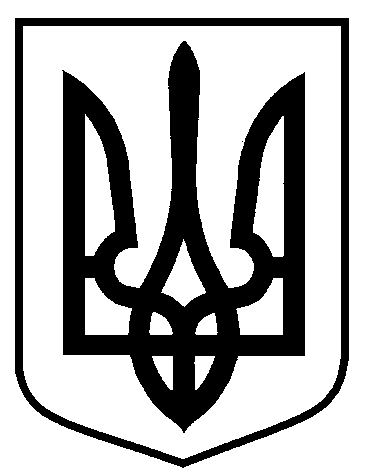 Сумська міська радаВиконавчий комітетРІШЕННЯ     від  16.05.2017  № 264У зв’язку з технічною помилкою, на підставі поданої заяви, керуючись частиною першою статті 52 Закону України «Про місцеве самоврядування в Україні», виконавчий комітет Сумської міської радиВИРІШИВ:
 Внести зміни в графу 3 пункту 34 додатку 1 до рішення виконавчого комітету Сумської міської ради від  21.01.2014 № 29 «Про присвоєння та зміну поштових адрес об’єктам нерухомого майна в місті Суми», замінивши цифри та символ «7-1» цифрами та символом «7/1».Міський голова                                                                                   О.М. ЛисенкоКривцов 700-103Розіслати: Кривцову А.В., заявнику.Про внесення змін до рішення    виконавчого комітету Сумської     міської ради від 21.01.2014 № 29 «Про присвоєння та зміну поштових адрес об’єктам нерухомого майна в місті Суми»